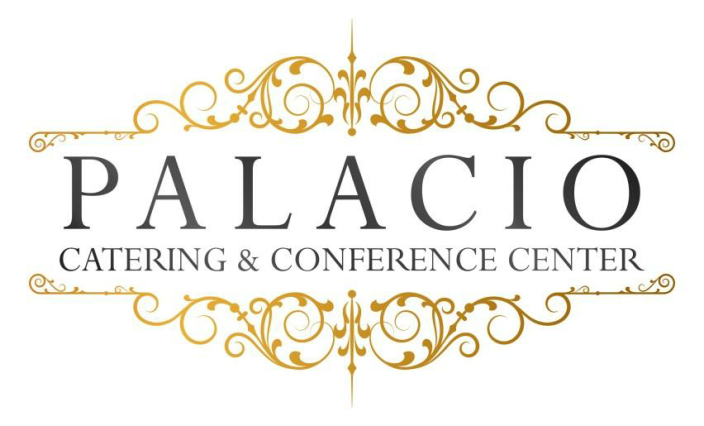 Hors plus Buffet MenuMonday- Thurs $55.00, Friday & Sunday $60.00, Sat. $65.00Plus NYS Tax & 20% Service FeePlease call for minimum Guest countHors d’ oeuvres: (choose six)  . Domestic Meat & cheese . Jalapeño Poppers . Pork pot Stickers . Stuffed Mushrooms  . Mini spring rolls  . Pigs in puffed pastry  . Mini pizza bagels   . Fried calamari  . Fried ravioli  . Beef satay . Buffalo wings  Salads: (choose one)  . Tossed garden   . Caesar  . Potato Main Course: (choose one of each)Choice of chickenMarsala- francaise- piccatta – Chicken Fingers with FriesChoice of pastaBolognese- pesto- ala vodka- Mac & CheeseChoice of seafoodSpinach stuffed sole- salmonChoice of beefRoast sirloin- sliced roast beefChef’s choice starch and vegetableRolls and butterChef’s choice dessertBeverage. Iced tea. Lemonade. SodaAudio Visual Screens $200.00Cash or Run Tab subject to $75.00 Bartender feeFebruary 2018 